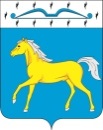 	       АДМИНИСТРАЦИЯ ТЕСИНСКОГО СЕЛЬСОВЕТАМИНУСИНСКОГО РАЙОНА КРАСНОЯРСКОГО КРАЯ                                 П О С Т А Н О В Л Е Н И Е     От 03.12.2020г.                          с. Тесь                              № 65-ПОб утверждении  состава комиссии по соблюдению требований к служебному поведению муниципальных служащих и урегулированию  конфликта интересов в администрации  Тесинского  сельсовета          В соответствии с Федеральным законом от 02.03.2007 № 25-ФЗ «О муниципальной службе в Российской Федерации», Федеральным законом от 25.12.2008 №273-ФЗ «О противодействии коррупции», Законом Красноярского края от 24.04.2008 № 5-1565 «Об особенностях правового регулирования муниципальной службы в Красноярском крае», руководствуясь статьями  17,29 Устава   Тесинского сельсовета, ПОСТАНОВЛЯЮ:           1.	Утвердить  состав  комиссии по соблюдению требований к служебному поведению муниципальных служащих и урегулированию конфликта интересов в администрации  Тесинского  сельсовета,  согласно  Приложению.            2.    Считать утратившим силу Постановление от 30.07.2018г № 48-П           3.  Постановление вступает в силу в день, следующий за днем его официального опубликования в  информационном бюллетене «Вестник Тесинского сельсовета».       Глава  Тесинского сельсовета 	 				А.А. ЗотовПриложение к постановлению   от 03.12.2020г  № 65-ПСостав комиссии по соблюдению требований к служебному поведению муниципальных служащих и урегулированию конфликта интересов в администрации  Тесинского  сельсовета Зотов Андрей Аркадьевич       – глава  Тесинского сельсовета -председатель                                                          комиссии Гражданкин Владимир Дмитриевич - депутат Тесинского сельского Совета,                                                              заместитель   председателя комиссии; Заруцкая Ольга Викторовна	         - специалист 1 категории администрации						  Тесинского  сельсовета, секретарь            					  комиссии.              Члены комиссии: Семенова Елена Петровна	-       специалист 1 категории администрации                                                          Тесинского сельсовета, Матвеева Ольга Дмитриевна		- главный бухгалтер администрации						 Тесинского  сельсовета, Воронько  Любовь Ивановна             -  представитель общественности, член                                                                Совета  Ветеранов с. Тесь